4η Προκήρυξη Δράσης «Επιστήμη και Κοινωνία» – Εμβληματική Δράση – «Παρεμβάσεις προς αντιμετώπιση των οικονομικών και κοινωνικών επιπτώσεων της πανδημίας COVID-19»4th Call for Action “Science and Society”-Emblematic Action- Interventions to address the economic and social effects of the COVID-19 pandemicΕνδιάμεση Περιοδική Έκθεση Προόδου Έργου Interim Project Report Template	 	ΤΙΤΛΟΣ ΕΡΓΟΥ - Project TitleΑΚΡΩΝΥΜΙΟ ΕΡΓΟΥ – Project AcronymΑΡΙΘΜΟΣ ΕΡΓΟΥ – Project NoΟΔΗΓΙΕΣ ΥΠΟΒΟΛΗΣ ΕΝΔΙΑΜΕΣΗΣ ΕΚΘΕΣΗΣ ΠΡΟΟΔΟΥ- INTERIM REPORT SUBMISSION GUIDELINESΗ Ενδιάμεση Έκθεση Προόδου συντάσσεται στην ελληνική ή στην αγγλική γλώσσα και υποβάλλεται σε ηλεκτρονική και έντυπη μορφή, εντός αποκλειστικής προθεσμίας τριάντα (30) ημερολογιακών ημερών από την ημέρα λήξης της περιόδου αναφοράς και περιλαμβάνει τρία μέρη:The Interim Report is written either in Greek or English and is submitted in electronic and print format, within thirty (30) days from the completion of the reporting period at the latest and comprises the following three parts:Μέρος Α – Part A:A1. Γενικα Στοιχεια Εργου - General Project InformationA2. Περίληψη – AbstractA.3.1. Τροποποιήσεις Και Μεταβολές - Amendments and ModificationsΑ.3.2. Πίνακας Τροποποιήσεων Και Μεταβολών - Amendment and Modification TableA.4. Υλοποίηση Έργου - Project ImplementationΑ.5. Πίνακας Ενοτήτων Εργασίας (EΕ) - Work Package (WP) TableΑ.6. Πίνακας Παραδοτέων - Deliverables TableΑ.7. Πίνακας Οροσήμων - Milestone TableΑ.8. Πίνακας Ρίσκων - Risk TableΑ.9. Δράσεις Διάχυσης Και Δημοσιότητας – Communication and Dissemination ActivitiesΑ.10. Αντίκτυπος – ImpactΑ.11. Συμμόρφωση με Εισηγήσεις/Σχολια Προηγούμενων Ελέγχων (αν ισχύει) - Follow-Up of Recommendations and Comments from Previous Review(s) (If applicable)Α.12. Απορρόφηση Πόρων/Use Of ResourcesΜέρος Β: Παραρτήματα – Part Β: Annexes:B1. Άλλες πληροφορίες – Other informationB2. Παραδοτέα του έργου – Project DeliverablesΜέρος Γ: Ενδιάμεση Έκθεση Οικονομικού αντικειμένου - Part C: Interim Financial ReportΗ Ενδιάμεση Έκθεση Οικονομικού αντικειμένου υποβάλλεται σε ξεχωριστό αρχείο Excel για το οποίο υπάρχει διαθέσιμο πρότυπο στην ιστοσελίδα του ΕΛ.ΙΔ.Ε.Κ. – The Interim Financial Report is submitted in a separate form (in Excel format). A template for the Interim Financial Report is available on the H.F.R.I. website.Το παρόν έγγραφο συνοδεύεται από την αντίστοιχη αναφορά του οικονομικού αντικειμένου (Παράρτημα Β3). 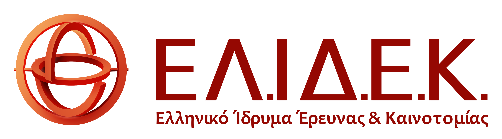 EΛΛΗΝΙΚΗ ΔΗΜΟΚΡΑΤΙΑ      ΥΠΟΥΡΓΕΙΟ ΑΝΑΠΤΥΞΗΣ ΚΑΙ ΕΠΕΝΔΥΣΕΩΝ	ΓΕΝΙΚΗ ΓΡΑΜΜΑΤΕΙΑ ΕΡΕΥΝΑΣ ΚΑΙ ΚΑΙΝΟΤΟΜΙΑΣΕΛΛΗΝΙΚΟ ΙΔΡΥΜΑ ΕΡΕΥΝΑΣ ΚΑΙ ΚΑΙΝΟΤΟΜΙΑΣΜΕΡΟΣ A - PART AΜΕΡΟΣ A - PART AA1. ΓΕΝΙΚΑ ΣΤΟΙΧΕΙΑ ΕΡΓΟΥ - GENERAL PROJECT INFORMATION A1. ΓΕΝΙΚΑ ΣΤΟΙΧΕΙΑ ΕΡΓΟΥ - GENERAL PROJECT INFORMATION ΕΠΙΣΤΗΜΟΝΙΚΗ ΠΕΡΙΟΧΗ - SCIENTIFIC AREAΤΙΤΛΟΣ ΕΡΓΟΥ - PROJECT TITLEΕΠΙΣΤΗΜΟΝΙΚΟΣ ΥΠΕΥΘΥΝΟΣ - PRINCIPAL INVESTIGATORΦΟΡΕΑΣ ΥΠΟΔΟΧΗΣ - HOST INSTITUTIONΣYΝΕΡΓΑΖΟΜΕΝΟΙ ΦΟΡΕΙΣ - ΔΙΚΑΙΟΥΧΟΙ ΗΜΕΡΟΜΗΝΙΑ ΕΝΑΡΞΗΣ ΕΡΓΟΥ - PROJECT STARTING DATEΔΙΑΡΚΕΙΑ ΕΡΓΟΥ - PROJECT DURATIONΕΓΚΕΚΡΙΜΕΝΟΣ ΠΡΟΥΠΟΛΟΓΙΣΜΟΣ - APPROVED BUDGETΤΡΟΠΟΠΟΙΗΣΕΙΣ (αριθμός και Α.Π.) - AMENDMENTS (number and ref.no)ΗΜ/ΝΙΑ ΤΕΛΕΥΤΑΙΑΣ ΕΚΔΟΣΗΣ ΤΔΕ - DATE OF LATEST VERSION OF ΤΗΕ PROJECT DESCRIPTION OF WORK (DoW)ΠΕΡΙΟΔΟΣ ΑΝΑΦΟΡΑΣ - REPORTING PERIODA2. ΠΕΡΙΛΗΨΗ - ABSTRACT (μέχρι 500 λέξεις σε κάθε γλώσσα/up to 500 words in each language)Συνοπτική περιγραφή των στόχων και της πορείας υλοποίησης του Έργου για την περίοδο αναφοράς. Συντάσσεται στην ελληνική και στην αγγλική γλώσσα - Short description of Project Implementation. Should be provided both in Greek and English.A.3.1. ΤΡΟΠΟΠΟΙΗΣΕΙΣ ΚΑΙ ΜΕΤΑΒΟΛΕΣ - AMENDMENTS AND MODIFICATIONSΑναλυτική περιγραφή των τυχόν τροποποιήσεων και λοιπών μεταβολών του φυσικού και οικονομικού αντικειμένου που εγκρίθηκαν/πραγματοποιήθηκαν εντός της περιόδου αναφοράς - Short description of approved/applied amendments and/or minor modifications during the reporting period.Α.3.2. ΠΙΝΑΚΑΣ ΤΡΟΠΟΠΟΙΗΣΕΩΝ ΚΑΙ ΜΕΤΑΒΟΛΩΝ - AMENDMENT AND MODIFICATION TABLEΑ.3.2. ΠΙΝΑΚΑΣ ΤΡΟΠΟΠΟΙΗΣΕΩΝ ΚΑΙ ΜΕΤΑΒΟΛΩΝ - AMENDMENT AND MODIFICATION TABLEΑ.3.2. ΠΙΝΑΚΑΣ ΤΡΟΠΟΠΟΙΗΣΕΩΝ ΚΑΙ ΜΕΤΑΒΟΛΩΝ - AMENDMENT AND MODIFICATION TABLEΑ.3.2. ΠΙΝΑΚΑΣ ΤΡΟΠΟΠΟΙΗΣΕΩΝ ΚΑΙ ΜΕΤΑΒΟΛΩΝ - AMENDMENT AND MODIFICATION TABLEΑ/ΑΠεριγραφή Τροποποίησης ή Μεταβολής - Description of Amendment/ModificationΗμερομηνία έγκρισης (αν εφαρμόζεται) - Date of approval (if applicable)Σχόλια - CommentsA.4. ΥΛΟΠΟΙΗΣΗ ΕΡΓΟΥ - PROJECT IMPLEMENTATION A.4. ΥΛΟΠΟΙΗΣΗ ΕΡΓΟΥ - PROJECT IMPLEMENTATION Αναλυτική περιγραφή της υλοποίησης του φυσικού αντικειμένου του έργου για την περίοδο αναφοράς και για κάθε Ενότητα Εργασίας (ΕΕ) σύμφωνα με το χρονοδιάγραμμα του Τεχνικού Δελτίου του Έργου (ΤΔΕ) - Describe in detail the project implementation during the reporting period for each WP, according to the DoW.Αναλυτική περιγραφή της υλοποίησης του φυσικού αντικειμένου του έργου για την περίοδο αναφοράς και για κάθε Ενότητα Εργασίας (ΕΕ) σύμφωνα με το χρονοδιάγραμμα του Τεχνικού Δελτίου του Έργου (ΤΔΕ) - Describe in detail the project implementation during the reporting period for each WP, according to the DoW.Αρ. ΕΕ - WP Number:Τίτλος ΕΕ - WP Title:Συμμετέχοντες Φορείς – Beneficiaries: Συμμετέχοντες Φορείς – Beneficiaries: Έναρξη - Starting Month:Λήξη - Ending Month:Στόχοι ΕΕ - WP ObjectivesΣτόχοι ΕΕ - WP ObjectivesΣυνοπτική Περιγραφή των Στόχων της ΕΕ - Brief description of the WP’s Objectives Συνοπτική Περιγραφή των Στόχων της ΕΕ - Brief description of the WP’s Objectives Περιγραφή Εργασίας-Βαθμός Υλοποίησης των Στόχων της ΕΕ - Work Description – Degree of Work Package Objectives ImplementationΠεριγραφή Εργασίας-Βαθμός Υλοποίησης των Στόχων της ΕΕ - Work Description – Degree of Work Package Objectives ImplementationΠεριγραφή των δραστηριοτήτων/εργασιών που υλοποιήθηκαν στο πλαίσιο της συγκεκριμένης Ενότητας Εργασίας προκειμένου να επιτευχθούν οι στόχοι του έργου, με ρητή αναφορά στην συνεισφορά κάθε Φορέα (περιγραφή των εργασιών που υλοποιήθηκαν από τον ΦΥ και τον κάθε ΣΦ-Δικαιούχο ξεχωριστά). Αναφορά στον βαθμό υλοποίησης τους και τα επιτευχθέντα αποτελέσματα καθώς και σε πιθανά προβλήματα ή/και θέματα δεοντολογίας που προέκυψαν, τον τρόπο που αυτά αντιμετωπίστηκαν καθώς και σε τυχόν αποκλίσεις από τους αρχικούς στόχους. Describe the activities implemented in the frame of this specific WP giving details of the work carried out by each beneficiary. Where possible, provide quantitative information on activities and results. Describe any problems and/or ethics issues encountered and how they were resolved/addressed, as well as any deviations from the initial objectives. Περιγραφή των δραστηριοτήτων/εργασιών που υλοποιήθηκαν στο πλαίσιο της συγκεκριμένης Ενότητας Εργασίας προκειμένου να επιτευχθούν οι στόχοι του έργου, με ρητή αναφορά στην συνεισφορά κάθε Φορέα (περιγραφή των εργασιών που υλοποιήθηκαν από τον ΦΥ και τον κάθε ΣΦ-Δικαιούχο ξεχωριστά). Αναφορά στον βαθμό υλοποίησης τους και τα επιτευχθέντα αποτελέσματα καθώς και σε πιθανά προβλήματα ή/και θέματα δεοντολογίας που προέκυψαν, τον τρόπο που αυτά αντιμετωπίστηκαν καθώς και σε τυχόν αποκλίσεις από τους αρχικούς στόχους. Describe the activities implemented in the frame of this specific WP giving details of the work carried out by each beneficiary. Where possible, provide quantitative information on activities and results. Describe any problems and/or ethics issues encountered and how they were resolved/addressed, as well as any deviations from the initial objectives. Παραδοτέα - Deliverables Παραδοτέα - Deliverables Συνοπτική περιγραφή των Παραδοτέων που προέκυψαν από την ΕΕ - Describe the Deliverables emerging from the WP.Συνοπτική περιγραφή των Παραδοτέων που προέκυψαν από την ΕΕ - Describe the Deliverables emerging from the WP.Ορόσημα - MilestonesΟρόσημα - MilestonesΣυνοπτική περιγραφή των επιτευχθέντων Οροσήμων της ΕΕ - Describe the Milestones emerging from the WP.Συνοπτική περιγραφή των επιτευχθέντων Οροσήμων της ΕΕ - Describe the Milestones emerging from the WP.Α.5. ΣΥΝΟΠΤΙΚΟΣ ΠΙΝΑΚΑΣ ΕΝΟΤΗΤΩΝ ΕΡΓΑΣΙΑΣ (EE) - WORK PACKAGE (WP) TABLEΑ.5. ΣΥΝΟΠΤΙΚΟΣ ΠΙΝΑΚΑΣ ΕΝΟΤΗΤΩΝ ΕΡΓΑΣΙΑΣ (EE) - WORK PACKAGE (WP) TABLEΑ.5. ΣΥΝΟΠΤΙΚΟΣ ΠΙΝΑΚΑΣ ΕΝΟΤΗΤΩΝ ΕΡΓΑΣΙΑΣ (EE) - WORK PACKAGE (WP) TABLEΑ.5. ΣΥΝΟΠΤΙΚΟΣ ΠΙΝΑΚΑΣ ΕΝΟΤΗΤΩΝ ΕΡΓΑΣΙΑΣ (EE) - WORK PACKAGE (WP) TABLEΑ.5. ΣΥΝΟΠΤΙΚΟΣ ΠΙΝΑΚΑΣ ΕΝΟΤΗΤΩΝ ΕΡΓΑΣΙΑΣ (EE) - WORK PACKAGE (WP) TABLEΑ.5. ΣΥΝΟΠΤΙΚΟΣ ΠΙΝΑΚΑΣ ΕΝΟΤΗΤΩΝ ΕΡΓΑΣΙΑΣ (EE) - WORK PACKAGE (WP) TABLEΕΕ - WPΤίτλος ΕΕ - WP TitleΣυμμετέχοντες Φορείς (ΦΥ και ΣΦ-Δικαιούχοι)Ημερομηνία Έναρξης - Starting monthΗμερομηνία Λήξης - Ending monthΠοσοστό Ολοκλήρωσης - Degree of completionΑ.6. ΣΥΝΟΠΤΙΚΟΣ ΠΙΝΑΚΑΣ ΠΑΡΑΔΟΤΕΩΝ - DELIVERABLES TABLEΑ.6. ΣΥΝΟΠΤΙΚΟΣ ΠΙΝΑΚΑΣ ΠΑΡΑΔΟΤΕΩΝ - DELIVERABLES TABLEΑ.6. ΣΥΝΟΠΤΙΚΟΣ ΠΙΝΑΚΑΣ ΠΑΡΑΔΟΤΕΩΝ - DELIVERABLES TABLEΑ.6. ΣΥΝΟΠΤΙΚΟΣ ΠΙΝΑΚΑΣ ΠΑΡΑΔΟΤΕΩΝ - DELIVERABLES TABLEΑ.6. ΣΥΝΟΠΤΙΚΟΣ ΠΙΝΑΚΑΣ ΠΑΡΑΔΟΤΕΩΝ - DELIVERABLES TABLEΑ.6. ΣΥΝΟΠΤΙΚΟΣ ΠΙΝΑΚΑΣ ΠΑΡΑΔΟΤΕΩΝ - DELIVERABLES TABLEΑ.6. ΣΥΝΟΠΤΙΚΟΣ ΠΙΝΑΚΑΣ ΠΑΡΑΔΟΤΕΩΝ - DELIVERABLES TABLEΑ.6. ΣΥΝΟΠΤΙΚΟΣ ΠΙΝΑΚΑΣ ΠΑΡΑΔΟΤΕΩΝ - DELIVERABLES TABLEA/AEE - WPΤίτλος Παραδοτέου - Deliverable TitleΕίδος Παραδοτέου - Deliverable typeΣυμμετέχοντες Φορείς (ΦΥ και ΣΦ-Δικαιούχοι)Προβλεπόμενη η/νία ολοκλήρωσης - Predicted date of completionΗμ/νία ολοκλήρωσης - Date of completionΣχόλια - CommentsΑ.7. ΣΥΝΟΠΤΙΚΟΣ ΠΙΝΑΚΑΣ ΟΡΟΣΗΜΩΝ - MILESTONE TABLEΑ.7. ΣΥΝΟΠΤΙΚΟΣ ΠΙΝΑΚΑΣ ΟΡΟΣΗΜΩΝ - MILESTONE TABLEΑ.7. ΣΥΝΟΠΤΙΚΟΣ ΠΙΝΑΚΑΣ ΟΡΟΣΗΜΩΝ - MILESTONE TABLEΑ.7. ΣΥΝΟΠΤΙΚΟΣ ΠΙΝΑΚΑΣ ΟΡΟΣΗΜΩΝ - MILESTONE TABLEΑ.7. ΣΥΝΟΠΤΙΚΟΣ ΠΙΝΑΚΑΣ ΟΡΟΣΗΜΩΝ - MILESTONE TABLEΑ.7. ΣΥΝΟΠΤΙΚΟΣ ΠΙΝΑΚΑΣ ΟΡΟΣΗΜΩΝ - MILESTONE TABLEΑ.7. ΣΥΝΟΠΤΙΚΟΣ ΠΙΝΑΚΑΣ ΟΡΟΣΗΜΩΝ - MILESTONE TABLEA/AEE - WPΤίτλος Οροσήμου - Milestone TypeΣυμμετέχοντες Φορείς (ΦΥ και ΣΦ-Δικαιούχοι)Προβλεπόμενη η/νία επίτευξης – Predicted date of completionΗμ/νία επίτευξης – Date of achievementΣχόλια - CommentsΑ.8. ΣΥΝΟΠΤΙΚΟΣ ΠΙΝΑΚΑΣ ΡΙΣΚΩΝ - RISK TABLE Α.8. ΣΥΝΟΠΤΙΚΟΣ ΠΙΝΑΚΑΣ ΡΙΣΚΩΝ - RISK TABLE Α.8. ΣΥΝΟΠΤΙΚΟΣ ΠΙΝΑΚΑΣ ΡΙΣΚΩΝ - RISK TABLE Α.8. ΣΥΝΟΠΤΙΚΟΣ ΠΙΝΑΚΑΣ ΡΙΣΚΩΝ - RISK TABLE Α.8. ΣΥΝΟΠΤΙΚΟΣ ΠΙΝΑΚΑΣ ΡΙΣΚΩΝ - RISK TABLE Α.8. ΣΥΝΟΠΤΙΚΟΣ ΠΙΝΑΚΑΣ ΡΙΣΚΩΝ - RISK TABLE Α.8. ΣΥΝΟΠΤΙΚΟΣ ΠΙΝΑΚΑΣ ΡΙΣΚΩΝ - RISK TABLE Α/ΑEE - WPΠεριγραφή Ρίσκου - Risk DescriptionΠροβλεπόμενος – Μη προβλεπόμενος (Foreseen-Unforeseen)Σχέδιο Αντιμετώπισης - Contingency planΠαρατηρήθηκε - MaterializedΤρόπος αντιμετώπισης - Mitigation measuresΑ.9. ΔΡΑΣΕΙΣ ΔΙΑΧΥΣΗΣ ΚΑΙ ΔΗΜΟΣΙΟΤΗΤΑΣ – COMMUNICATION AND DISSEMINATION ACTIVITIESΣυνοπτική αναφορά των δράσεων διάχυσης και δημοσιότητας στο πλαίσιο του έργου όπως δημοσιεύσεις σε επιστημονικά περιοδικά, ή/και άλλες δραστηριότητες (π.χ. συνέδρια, ημερίδες, τύπος). Μπορείτε να συμπεριλάβετε σ’ αυτή την ενότητα και τυχόν διπλώματα ευρεσιτεχνίας που έχουν προκύψει από τα αποτελέσματα της περιόδου αναφοράς.- Provide a brief description regarding the publicity and dissemination activities such as scientific publications, and/or other activities (i.e. conferences, workshops, media). In this section you may include patents emerging from the results of the reporting period.Α.10. ΑΝΤΙΚΤΥΠΟΣ - IMPACTΣυνοπτική αναφορά στον αντίκτυπο των αποτελεσμάτων της περιόδου αναφοράς σε σχέση με τον αναμενόμενο που περιγράφεται στο ΤΔΕ Describe how the results emerging from the reporting period contribute to the expected impacts described in the DoW.Α.11. ΣΥΜΜΟΡΦΩΣΗ ΜΕ ΕΙΣΗΓΗΣΕΙΣ/ΣΧΟΛΙΑ ΠΡΟΗΓΟΥΜΕΝΩΝ ΕΛΕΓΧΩΝ (ΑΝ ΙΣΧΥΕΙ) - FOLLOW-UP OF RECOMMENDATIONS AND COMMENTS FROM PREVIOUS REVIEW(S) (IF APPLICABLE)Αναφορά στον τρόπο με τον οποίο λήφθηκαν υπόψη τυχόν εισηγήσεις και σχόλια από προηγούμενους ελέγχους.Describe how recommendations and/or comments from previous assessments have been taken into account (if applicable)Α.12. ΑΠΟΡΡΟΦΗΣΗ ΠΟΡΩΝ (Συμπληρώνεται ξεχωριστά για κάθε συμμετέχοντα Φορέα). /USE OF RESOURCES (Individual statement for each Beneficiary)Α.12. ΑΠΟΡΡΟΦΗΣΗ ΠΟΡΩΝ (Συμπληρώνεται ξεχωριστά για κάθε συμμετέχοντα Φορέα). /USE OF RESOURCES (Individual statement for each Beneficiary)Προσθέστε όπου κρίνεται απαραίτητο πληροφορίες σχετικά με τις απορροφήσεις της περιόδου αναφοράς. Τεκμηριώστε τυχόν αποκλίσεις των απορροφήσεων ανά κατηγόρια δαπάνης σε σχέση με τον αρχικό σχεδιασμό όπως περιγράφεται στο ΤΔΕ. (αν εφαρμόζεται). Συμπεριλάβετε τεκμηρίωση για τυχόν μεταφορές ποσών ανάμεσα στις κατηγορίες δαπανών (αν εφαρμόζεται)/Provide, where deemed necessary, any information regarding the use of resources.   Include explanations on deviations of the use of resources between actual and planned use of resources based on the project contract (if applicable). Include explanations on transfer of costs between categories (if applicable).Προσθέστε όπου κρίνεται απαραίτητο πληροφορίες σχετικά με τις απορροφήσεις της περιόδου αναφοράς. Τεκμηριώστε τυχόν αποκλίσεις των απορροφήσεων ανά κατηγόρια δαπάνης σε σχέση με τον αρχικό σχεδιασμό όπως περιγράφεται στο ΤΔΕ. (αν εφαρμόζεται). Συμπεριλάβετε τεκμηρίωση για τυχόν μεταφορές ποσών ανάμεσα στις κατηγορίες δαπανών (αν εφαρμόζεται)/Provide, where deemed necessary, any information regarding the use of resources.   Include explanations on deviations of the use of resources between actual and planned use of resources based on the project contract (if applicable). Include explanations on transfer of costs between categories (if applicable).ΔΗΛΩΣΗ ΔΑΠΑΝΩΝ  ΦΟΡΕΑ [όνομα] – FINANCIAL STATEMENT BENEFICIARY [name]ΔΗΛΩΣΗ ΔΑΠΑΝΩΝ  ΦΟΡΕΑ [όνομα] – FINANCIAL STATEMENT BENEFICIARY [name]Κατηγορία Δαπάνης - Cost CategoryΣύνολο - Total (€)Αμοιβές Προσωπικού/Personnel1.1 Επιστημονικός Υπεύθυνος – Principal Investigator1.2. Μεταδιδακτορικοί Ερευνητές - Post-doctoral Researchers  1.3. Επιστημονικό προσωπικό (Υποψήφιοι/ες Διδάκτορες, Μεταπτυχιακοί/ές Φοιτητές/τριες), Τεχνικό και Λοιπό προσωπικό – Scientific Associate, (Phd Students, Postgraduate students), Technical Associate & other staff1.4. Προσωπικό των δικαιούχων της Ενότητας 4.2 (ΦΥ – ΣΕ και ΣΦ – Δικαιούχοι) που εργάζεται σε αυτό με σχέση Δημοσίου Δικαίου ή ΙΔΑΧ /ΙΔΟΧ - Personnel of beneficiaries listed in Section 4.2 (HIs andCOs - Beneficiaries) employed under a Public Law relationship orPrivate Law Open/Closed Term relationshipΑναλώσιμα/ConsumablesΜετακινήσεις/TravelΔιάχυση/DisseminationΧρήση ή πρόσβαση σε εξοπλισμό, υποδομές ή άλλους πόρους/ Use and/or access to equipment etc.Εξοπλισμός/EquipmentΛοιπές δαπάνες/Other CostsΈμμεσες δαπάνες/Indirect CostsΔΗΛΩΣΗ ΔΑΠΑΝΩΝ  ΦΟΡΕΑ [όνομα] – FINANCIAL STATEMENT BENEFICIARY [name]ΔΗΛΩΣΗ ΔΑΠΑΝΩΝ  ΦΟΡΕΑ [όνομα] – FINANCIAL STATEMENT BENEFICIARY [name]Κατηγορία Δαπάνης - Cost CategoryΣύνολο - Total (€)Αμοιβές Προσωπικού/Personnel1.1 Επιστημονικός Υπεύθυνος – Principal Investigator1.2. Μεταδιδακτορικοί Ερευνητές - Post-doctoral Researchers  1.3. Επιστημονικό προσωπικό (Υποψήφιοι/ες Διδάκτορες, Μεταπτυχιακοί/ές Φοιτητές/τριες), Τεχνικό και Λοιπό προσωπικό – Scientific Associate, (Phd Students, Postgraduate students), Technical Associate & other staff1.4. Προσωπικό των δικαιούχων της Ενότητας 4.2 (ΦΥ – ΣΕ και ΣΦ – Δικαιούχοι) που εργάζεται σε αυτό με σχέση Δημοσίου Δικαίου ή ΙΔΑΧ /ΙΔΟΧ - Personnel of beneficiaries listed in Section 4.2 (HIs andCOs - Beneficiaries) employed under a Public Law relationship orPrivate Law Open/Closed Term relationshipΑναλώσιμα/ConsumablesΜετακινήσεις/TravelΔιάχυση/DisseminationΧρήση ή πρόσβαση σε εξοπλισμό, υποδομές ή άλλους πόρους/ Use and/or access to equipment etc.Εξοπλισμός/EquipmentΛοιπές δαπάνες/Other CostsΈμμεσες δαπάνες/Indirect CostsΔΗΛΩΣΗ ΔΑΠΑΝΩΝ  ΦΟΡΕΑ [όνομα] – FINANCIAL STATEMENT BENEFICIARY [name]ΔΗΛΩΣΗ ΔΑΠΑΝΩΝ  ΦΟΡΕΑ [όνομα] – FINANCIAL STATEMENT BENEFICIARY [name]Κατηγορία Δαπάνης - Cost CategoryΣύνολο - Total (€)Αμοιβές Προσωπικού/Personnel1.1 Επιστημονικός Υπεύθυνος – Principal Investigator1.2. Μεταδιδακτορικοί Ερευνητές - Post-doctoral Researchers  1.3. Επιστημονικό προσωπικό (Υποψήφιοι/ες Διδάκτορες, Μεταπτυχιακοί/ές Φοιτητές/τριες), Τεχνικό και Λοιπό προσωπικό – Scientific Associate, (Phd Students, Postgraduate students), Technical Associate & other staff1.4. Προσωπικό των δικαιούχων της Ενότητας 4.2 (ΦΥ – ΣΕ και ΣΦ – Δικαιούχοι) που εργάζεται σε αυτό με σχέση Δημοσίου Δικαίου ή ΙΔΑΧ /ΙΔΟΧ - Personnel of beneficiaries listed in Section 4.2 (HIs andCOs - Beneficiaries) employed under a Public Law relationship orPrivate Law Open/Closed Term relationshipΑναλώσιμα/ConsumablesΜετακινήσεις/TravelΔιάχυση/DisseminationΧρήση ή πρόσβαση σε εξοπλισμό, υποδομές ή άλλους πόρους/ Use and/or access to equipment etc.Εξοπλισμός/EquipmentΛοιπές δαπάνες/Other CostsΈμμεσες δαπάνες/Indirect CostsΜΕΡΟΣ B/PART BΠΑΡΑΡΤΗΜΑ Β1 / ANNEX B1Επισυνάπτονται οιεσδήποτε επιπρόσθετες πληροφορίες αναφορικά με το Ερευνητικό Έργο, οι οποίες θεωρούνται απαραίτητες, όπως έγγραφα/στοιχεία που επιβεβαιώνουν τις δράσεις διάχυσης/δημοσιότητας (π.χ. προωθητικό υλικό συνεδρίου/ημερίδας, πρόγραμμα συνεδρίου, αναρτήσεις στο διαδίκτυο) με εμφανή την αναφορά στην χρηματοδότηση από το ΕΛ.ΙΔ.Ε.Κ.) - Please attach any additional information regarding the Research Project considered necessary such as documents confirming publicity/dissemination actions (i.e. Meeting/Workshop flyers, Meeting program, Web posts.etc). The acknowledgments towards H.F.R.I. for the funding of the project must be evident.ΠΑΡΑΡΤΗΜΑ Β2/ ANNEX B2Επισυνάπτονται τα Παραδοτέα του Έργου ακολουθώντας την ίδια αρίθμηση με τον σχετικό πίνακα Α5. Please attach all Project Deliverables (numbered according to Table Α5).ΥΠΕΥΘΥΝΗ ΔΗΛΩΣΗ/ DECLARATIONSΥΠΕΥΘΥΝΗ ΔΗΛΩΣΗ/ DECLARATIONSΥΠΕΥΘΥΝΗ ΔΗΛΩΣΗ/ DECLARATIONSΟ Επιστημονικός Υπεύθυνος του Έργου και ο Νόμιμος Εκπρόσωπος του Φορέα Υποδοχής δηλώνουν υπεύθυνα ότι:Τα αντίγραφα των παραστατικών που υποβάλλονται είναι ακριβή αντίγραφα των πρωτοτύπων.Τα πρωτότυπα παραστατικά είναι πάντα στην διάθεση του ΕΛ.ΙΔ.Ε.Κ.Τα  παραστατικά δεν αντιστοιχούν σε δαπάνες που έχουν χρηματοδοτηθεί από άλλο χρηματοδοτικό οργανισμό (δημόσιο ή ιδιωτικό).Οι δαπάνες του έργου παρακολουθούνται λογιστικά σε ξεχωριστό λογαριασμό και είναι εις γνώση των υπογράφοντων ότι όσες από αυτές δεν έχουν καταχωρηθεί στο λογαριασμό αυτό θα κριθούν μη επιλέξιμες. Όλα τα στοιχεία που περιλαμβάνονται στην Έκθεση Προόδου είναι ακριβή και αληθή Τηρούνται όλοι οι όροι και οι περιορισμοί της Προκήρυξης και του Οδηγού Διαχείρισης της παρούσας Δράσης. Ο Επιστημονικός Υπεύθυνος του Έργου και ο Νόμιμος Εκπρόσωπος του Φορέα Υποδοχής δηλώνουν υπεύθυνα ότι:Τα αντίγραφα των παραστατικών που υποβάλλονται είναι ακριβή αντίγραφα των πρωτοτύπων.Τα πρωτότυπα παραστατικά είναι πάντα στην διάθεση του ΕΛ.ΙΔ.Ε.Κ.Τα  παραστατικά δεν αντιστοιχούν σε δαπάνες που έχουν χρηματοδοτηθεί από άλλο χρηματοδοτικό οργανισμό (δημόσιο ή ιδιωτικό).Οι δαπάνες του έργου παρακολουθούνται λογιστικά σε ξεχωριστό λογαριασμό και είναι εις γνώση των υπογράφοντων ότι όσες από αυτές δεν έχουν καταχωρηθεί στο λογαριασμό αυτό θα κριθούν μη επιλέξιμες. Όλα τα στοιχεία που περιλαμβάνονται στην Έκθεση Προόδου είναι ακριβή και αληθή Τηρούνται όλοι οι όροι και οι περιορισμοί της Προκήρυξης και του Οδηγού Διαχείρισης της παρούσας Δράσης. Ο Επιστημονικός Υπεύθυνος του Έργου και ο Νόμιμος Εκπρόσωπος του Φορέα Υποδοχής δηλώνουν υπεύθυνα ότι:Τα αντίγραφα των παραστατικών που υποβάλλονται είναι ακριβή αντίγραφα των πρωτοτύπων.Τα πρωτότυπα παραστατικά είναι πάντα στην διάθεση του ΕΛ.ΙΔ.Ε.Κ.Τα  παραστατικά δεν αντιστοιχούν σε δαπάνες που έχουν χρηματοδοτηθεί από άλλο χρηματοδοτικό οργανισμό (δημόσιο ή ιδιωτικό).Οι δαπάνες του έργου παρακολουθούνται λογιστικά σε ξεχωριστό λογαριασμό και είναι εις γνώση των υπογράφοντων ότι όσες από αυτές δεν έχουν καταχωρηθεί στο λογαριασμό αυτό θα κριθούν μη επιλέξιμες. Όλα τα στοιχεία που περιλαμβάνονται στην Έκθεση Προόδου είναι ακριβή και αληθή Τηρούνται όλοι οι όροι και οι περιορισμοί της Προκήρυξης και του Οδηγού Διαχείρισης της παρούσας Δράσης. Επιστημονικός ΥπεύθυνοςΟ/Η Νόμιμος Εκπρόσωπος του Φορέα ΥποδοχήςΟνοματεπώνυμοΗμερομηνίαΥπογραφή